R.K. Bs ‘de Zonneberg’
West Zandberg 47  
4756 BP  KRUISLAND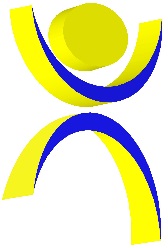 Tel. (0167) 53 23 52E-mail: info@rkbsdezonneberg.nlWebsite: www.rkbsdezonneberg.nl aanmelding en inschrijving nieuwe leerling Personalia leerlingAchternaam											Voorna(a)m(en)                                   								   Roepnaam						          					Geslacht  								     ☐ Meisje ☐ JongenGeboortedatum										Geboorteplaats										*BSN												   *Onderwijsnummer (indien bekend)								Land van Herkomst									☐ n.v.t.	Datum in Nederland									☐ n.v.t.	 Eerste Nationaliteit										Tweede Nationaliteit									☐ n.v.t.	Straat en huisnummer						Postcode			Woonplaats							Geheimadres	     ☐ Nee ☐ JaTelefoonnummer						Geheim 	     ☐ Nee ☐ JaGegevens vorig onderwijs 
VVE Indicatie										☐ n.v.t.VVE Programma 									☐ n.v.t.  VVE Duur (maanden)									☐ n.v.t.	Naam school/PSZ/KDV van herkomst 						☐ n.v.t. Plaats school/PSZ/KDV van herkomst 						☐ n.v.t. Volgt onderwijs sinds (dd-mm-jj) 							☐ n.v.tBroers en zussen
Naam 										☐ Zelfde school Naam 										☐ Zelfde school Naam 										☐ Zelfde school Naam										☐ Zelfde school
NoodnummersNaam 							Telefoonnummer 			Naam 							Telefoonnummer 			Naam 							Telefoonnummer 			Naam 							Telefoonnummer 			Medische gegevensAllergieën 										☐ n.v.t.Medicijnen 										☐ n.v.t. Naam huisarts											Straat en huisnummer huisarts								Postcode en woonplaats huisarts								Telefoonnummer huisarts									Persoonlijk polisnummer									Verzekeringsmaatschappij									Personalia verzorger 1 Achternaam 											 Roepnaam						 					Voorletters 											 Aanhef								     ☐ Mevrouw ☐ Heer Geboortedatum								                	  Geboorteland 								                	  Hoogst behaalde opleiding 									   Telefoon mobiel 						Geheim 	     ☐ Nee ☐ Ja              Telefoon werk 							Geheim   	     ☐ Nee ☐ Ja E-mail												Relatie tot kind 										Wettelijke verzorger 								    ☐ Nee ☐ JaAdres indien dit afwijkend is van de leerling	Straat en huisnummer						Postcode			Woonplaats							Geheimadres	     ☐ Nee ☐ JaTelefoon thuis 					     		Geheim     	     ☐ Nee ☐ Ja Personalia verzorger 2Achternaam 											 Roepnaam						 					Voorletters 											 Aanhef							  	     ☐ Mevrouw ☐ HeerGeboortedatum										Geboorteland 								                	  Hoogst behaalde opleiding 									   Telefoon mobiel 						Geheim	     ☐ Nee ☐ Ja             Telefoon werk 							Geheim                ☐ Nee ☐ JaE-mail												Relatie tot kind 										Wettelijke verzorger 								     ☐ Nee ☐ Ja
Adres indien dit afwijkend van de leerling	Straat en huisnummer					Postcode				Woonplaats						Geheimadres		     ☐ Nee ☐ JaTelefoon thuis 					     				     ☐ Nee ☐ Ja  Toestemming voor gebruik foto's en video's van kindSchoolgids, schoolbrochure en schoolkalender 	☐ Geen toestemming ☐ Toestemming Op de website van de school 			☐ Geen toestemming ☐ ToestemmingIn de (digitale) nieuwsbrief 				☐ Geen toestemming ☐ ToestemmingAanvullende opmerkingen
______________________________________________________________________________________________________________________________________________________________________________________________________________________________________________________________________________________________________________________________________________________________________________________________________________________________________________________________________________________________________________________________________________________________________________________________________________________________________________________Verklaring school De gegevens van dit formulier zullen vertrouwelijk worden behandeld. Elke ouder met wettelijk gezag heeft recht op inzage van administratieve gegevens en correctie van onjuiste gegevens van het kind. 
Ondertekening Verzorger 1 							Verzorger 2			  Naam 							Naam 		                 	 Datum							Datum				      Handtekening							Handtekening 